        Список членов отряда ЮИДФедоров Иван – командирАббакумов ЕгорАтяков ИльяХасанов ОдилКречин КостяУчаева ЛизаЖидкова НастяМатвиенко ЯнаРахмайкин ДамирКунин Егор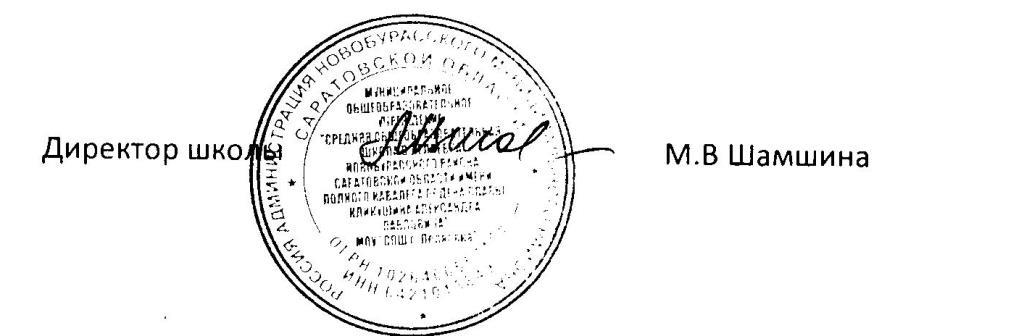 